      CBC RARE BIRD DOCUMENTATION FORM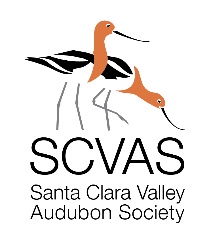 Species: ________________________________   Count Name: _________________Observation info:  Date: _______________ Time(s) seen:  ______________________Number observed:__________  Age(s) and Sex(es):___________________________Location: __________________________________________County:____________________________Observer: ______________________________ Contact info: _____________________________________Other party members supporting this ID:  _________________________________________________Observation Details:  Distance from Bird(s): _________________________________________________________________
Viewing conditions (weather, sky cover, etc.): _____________________________________     Optics Used: ________________________________________________________________________________Binoculars (power? e.g. 10x50) 		Scope (magnification?) 			Camera (lens strength?)Past Experience with this or similar species? ______________________________________________Additional documentation that you can provide:
    Photos? ______________   Video? ___________   Sound recording? ____________Was this report from notes during or just after observation, or from memory? ___________________References or Advice Consulted: _________________________________________________________REQUIRED:  Describe exactly what you saw/heard & observation details (e.g., plumage, shape, size, vocalizations, habitat, behavior) What other species did you consider? Explain how you eliminated them.  Attach (or email) your photos, sound recording, copies of your sketches, etc. to support your observation.(Use back of form if more space is needed)